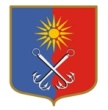 КИРОВСКИЙ МУНИЦИПАЛЬНЫЙ РАЙОНЛЕНИНГРАДСКОЙ ОБЛАСТИАДМИНИСТРАЦИЯОТРАДНЕНСКОГО ГОРОДСКОГО ПОСЕЛЕНИЯП О С Т А Н О В Л Е Н И Еот «31» мая 2017 года № 260Об уполномоченном органе Отрадненского городского поселения Кировского муниципального района Ленинградской области на осуществление функций по организации регулярных перевозок В соответствии с Федеральным законом от 06.10.2003 года № 131-ФЗ «Об общих принципах организации местного самоуправления в Российской Федерации», ст. 3 Федерального закона Федеральным законом от 13.07.2015 года №220-ФЗ «Об организации регулярных перевозок пассажиров и багажа автомобильным транспортом и городским наземным электрическим транспортом в Российской Федерации и о внесении изменений в отдельные законодательные акты Российской Федерации» администрация МО «Город Отрадное» постановляет:1. Уполномоченным органом Отрадненского городского поселения Кировского муниципального района Ленинградской области на осуществление функций по организации регулярных перевозок является администрация Отрадненского городского поселения Кировского муниципального района Ленинградской области.2. Настоящее постановление вступает в силу со дня его официального опубликования. 3. Контроль за исполнением настоящего постановления возложить на первого заместителя главы администрации МО «Город Отрадное» А.В. АверьяноваГлава администрации                                                                                   В.И. ЛетуновскаяРазослано: дело – 2, коммунальный отделПервый зам. главы администрации                                                                                   А.В. АверьяновНачальник отдела делопроизводства                                                                              А.А. ЕмельяноваНачальник УПиКО                                                                                                                Л.В. Цивилева